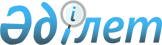 О внесении изменений в решение Северо-Казахстанского областного маслихата от 8 декабря 2011 года N 40/1 "Об областном бюджете Северо-Казахстанской области на 2012-2014 годы"
					
			Утративший силу
			
			
		
					Решение маслихата Северо-Казахстанской области от 23 января 2012 года N 1/7. Зарегистрировано Департаментом юстиции Северо-Казахстанской области 26 января 2012 года N 1794. Утратило силу (письмо маслихата Северо-Казахстанской области от 10 апреля 2013 года N 01.20/126)

      Сноска. Утратило силу (письмо маслихата Северо-Казахстанской области от 10.04.2013 N 01.20/126)      В соответствии подпунктом 1) пункта 2 статьи 106 Бюджетного кодекса Республики Казахстан от 4 декабря 2008 года № 95-IV, подпунктом 1) пункта 1 статьи 6 Закона Республики Казахстан «О местном государственном управлении и самоуправлении в Республике Казахстан» от 23 января 2001 года № 148, постановлением Правительства Республики Казахстана от 5 января 2012 года № 3 «О некоторых вопросах стабилизации ситуации в городе Жанаозен Мангистауской области», областной маслихат РЕШИЛ:



      1. Внести в решение областного маслихата сороковой сессии IV созыва от 8 декабря 2011 года № 40/1 «Об областном бюджете Северо-Казахстанской области на 2012-2014 годы» (зарегистрировано в Реестре государственной регистрации 6 января 2012 года № 1791, опубликовано в газетах «Солтүстік Қазақстан» от 14 января 2012 года, «Северный Казахстан» от 14 января 2012 года) следующие изменения:

      пункт 12 изложить в следующей редакции: 

      «12. Утвердить резерв местного исполнительного органа области на 2012 год в сумме 92 810 тысяч тенге.»;

      приложение 1 к указанному решению изложить в новой редакции согласно приложению 1 к настоящему решению (прилагается).



      2. Настоящее решение вводится в действие с 1 января 2012 года.      Председатель первой сессии                 Секретарь

      областного Маслихата                       областного Маслихата

      А. Рафальский                              К.Едресов

Приложение 1

к решению сессии областного маслихата

от 23 января 2012 года № 1/7Приложение 1

к решению сессии областного маслихата

от 8 декабря 2011 года № 40/1 Северо-Казахстанский областной бюджет на 2012 год
					© 2012. РГП на ПХВ «Институт законодательства и правовой информации Республики Казахстан» Министерства юстиции Республики Казахстан
				КатегорияКатегорияКатегорияКатегорияСумма, тыс. тенгеКлассКлассКлассСумма, тыс. тенгеПодклассПодклассСумма, тыс. тенгеНаименованиеСумма, тыс. тенге123451) Доходы80 733 0261Налоговые поступления9 192 25101Подоходный налог8 044 8322Индивидуальный подоходный налог8 044 83205Внутренние налоги на товары, работы и услуги1 147 4193Поступления за использование природных и других ресурсов1 147 4192Неналоговые поступления447 63701Доходы от государственной собственности50 1521Поступления части чистого дохода государственных предприятий1 8505Доходы от аренды имущества, находящегося в государственной собственности26 7007Вознаграждения по кредитам, выданным из государственного бюджета21 60202Поступления от реализации товаров (работ, услуг) государственными учреждениями, финансируемыми из государственного бюджета10 6001Поступления от реализации товаров (работ, услуг) государственными учреждениями, финансируемыми из государственного бюджета10 60004Штрафы, пени, санкции, взыскания, налагаемые государственными учреждениями, финансируемыми из государственного бюджета, а также содержащимися и финансируемыми из бюджета (сметы расходов) Национального Банка Республики Казахстан386 8851Штрафы, пени, санкции, взыскания, налагаемые государственными учреждениями, финансируемыми из государственного бюджета, а также содержащимися и финансируемыми из бюджета (сметы расходов) Национального Банка Республики Казахстан, за исключением поступлений от предприятий нефтяного сектора386 8854Поступления трансфертов71 093 13801Трансферты из нижестоящих органов государственного управления33 7832Трансферты из районных (городских) бюджетов33 78302Трансферты из вышестоящих органов государственного управления71 059 3551Трансферты из республиканского бюджета71 059 355Функциональная группаФункциональная группаФункциональная группаФункциональная группаСумма, тыс. тенгеАдминистраторАдминистраторАдминистраторСумма, тыс. тенгеПрограммаПрограммаСумма, тыс. тенгеНаименованиеСумма, тыс. тенге123452) Затраты80 303 6261Государственные услуги общего характера989 636110Аппарат маслихата области39 435001Услуги по обеспечению деятельности маслихата области39 435120Аппарат акима области549 223001Услуги по обеспечению деятельности акима области415 664004Капитальные расходы государственного органа133 559257Управление финансов области107 571001Услуги по реализации государственной политики в области исполнения местного бюджета и управления коммунальной собственностью103 107009Приватизация, управление коммунальным имуществом, постприватизационная деятельность и регулировние споров, связанных с этим4 464258Управление экономики и бюджетного планирования области118 569001Услуги по реализации государственной политики в области формирования и развития экономической политики, системы государственного планирования и управления области111 700005Капитальные расходы государственного органа6 869282Ревизионная комиссия области174 838001Услуги по обеспечению деятельности ревизионной комиссии области147 103003Капитальные расходы государственного органа27 7352Оборона86 167250Управление по мобилизационной подготовке, гражданской обороне, организации предупреждения и ликвидации аварий и стихийных бедствий области86 167001Услуги по реализации государственной политики на местном уровне в области мобилизационной подготовки, гражданской обороны, организации предупреждения и ликвидации аварий и стихийных бедствий24 917003Мероприятия в рамках исполнения всеобщей воинской обязанности19 195005Мобилизационная подготовка и мобилизация областного масштаба42 0553Общественный порядок, безопасность, правовая, судебная, уголовно-исполнительная деятельность3 564 050252Исполнительный орган внутренних дел, финансируемый из областного бюджета3 564 050001Услуги по реализации государственной политики в области обеспечения охраны общественного порядка и безопасности на территории области3 205 342003Поощрение граждан, участвующих в охране общественного порядка1 111006Капитальные расходы государственного органа157 356008Обеспечение безопасности дорожного движения за счет целевых текущих трансфертов из республиканского бюджета8 028013Услуги по размещению лиц, не имеющих определенного места жительства и документов41 090014Организация содержания лиц, арестованных в административном порядке13 471015Организация содержания служебных животных58 230019Содержание, материально-техническое оснащение дополнительной штатной численности миграционной полиции за счет целевых трансфертов из республиканского бюджета74 308020Содержание и материально-техническое оснащение центра временного размещения оралманов и центра адаптации и интеграции оралманов за счет целевых трансфертов из республиканского бюджета2 389021Содержание штатной численности, осуществляющей обслуживание режимных стратегических объектов за счет целевых трансфертов из республиканского бюджета2 7254Образование9 061 313252Исполнительный орган внутренних дел, финансируемый из областного бюджета40 265007Повышение квалификации и переподготовка кадров40 265253Управление здравоохранения области130 393003Повышение квалификации и переподготовка кадров10 000043Подготовка специалистов в организациях технического и профессионального, послесреднего образования67 607044Оказание социальной поддержки обучающимся по программам технического и профессионального, послесреднего образования52 786260Управление туризма, физической культуры и спорта области1 074 605006Дополнительное образование для детей и юношества по спорту877 103007Общеобразовательное обучение одаренных в спорте детей в специализированных организациях образования197 502261Управление образования области7 445 917001Услуги по реализации государственной политики на местном уровне в области образования83 664003Общеобразовательное обучение по специальным образовательным учебным программам1 142 751004Информатизация системы образования в областных государственных учреждениях образования26 738005Приобретение и доставка учебников, учебно-методических комплексов для областных государственных учреждений образования18 709006Общеобразовательное обучение одаренных детей в специализированных организациях образования505 696007Проведение школьных олимпиад, внешкольных мероприятий и конкурсов областного масштаба113 949011Обследование психического здоровья детей и подростков и оказание психолого-медико-педагогической консультативной помощи населению125 407024Подготовка специалистов в организациях технического и профессионального образования2 412 226027Целевые текущие трансферты бюджетам районов (городов областного значения) на реализацию государственного образовательного заказа в дошкольных организациях образования1 267 031033Целевые текущие трансферты из республиканского бюджета бюджетам районов (городов областного значения) на ежемесячные выплаты денежных средств опекунам (попечителям) на содержание ребенка-сироты (детей-сирот), и ребенка (детей), оставшегося без попечения родителей237 231034Обновление и переоборудование учебно-производственных мастерских, лабораторий учебных заведений технического и профессионального образования25 000042Целевые текущие трансферты из республиканского бюджета бюджетам районов (городов областного значения) на обеспечение оборудованием, программным обеспечением детей-инвалидов, обучающихся на дому55 000045Целевые текущие трансферты из республиканского бюджета бюджетам районов (городов областного значения) на увеличение размера доплаты за квалификационную категорию учетилям школ и воспитателям дошкольных организаций образования461 702047Установление доплаты за организацию производственного обучения мастерам производственного обучения организаций технического и профессионального образования за счет трансфертов из республиканского бюджета39 513048Целевые текущие трансферты бюджетам районов (городов областного значения) на оснащение учебным оборудованием кабинетов физики, химии, биологии в государственных учреждениях основного среднего и общего среднего образования192 559052Повышение квалификации, подготовка и переподготовка кадров в рамках реализации Программы занятости 2020528 059061Целевые текущие трансферты из республиканского бюджета бюджетам районов (городов областного значения) на повышение оплаты труда учителям, прошедшим повышение квалификации по учебным программам АОО "Назарбаев интеллектуальные школы"21 196063Повышение оплаты труда учителям, прошедшим повышение квалификации по учебным программам АОО "Назарбаев интеллектуальные школы" за счет трансфертов из республиканского бюджета551113Целевые текущие трансферты из местных бюджетов188 935271Управление строительства области370 133008Целевые трансферты на развитие из областного бюджета бюджетам районов (городов областного значения) на строительство и реконструкцию объектов образования124 037037Строительство и реконструкция объектов образования246 0965Здравоохранение16 110 014253Управление здравоохранения области15 918 812001Услуги по реализации государственной политики на местном уровне в области здравоохранения93 663005Производство крови, ее компонентов и препаратов для местных организаций здравоохранения373 899006Услуги по охране материнства и детства131 593007Пропаганда здорового образа жизни83 067008Реализация мероприятий по профилактике и борьбе со СПИД в Республике Казахстан23 473009Оказание медицинской помощи лицам, страдающим туберкулезом, инфекционными заболеваниями, психическими расстройствами и расстройствами поведения, в том числе связанные с употреблением психоактивных веществ2 566 288010Оказание амбулаторно-поликлинической помощи населению за исключением медицинской помощи, оказываемой из средств республиканского бюджета6 335 726011Оказание скорой медицинской помощи и санитарная авиация747 264013Проведение патологоанатомического вскрытия43 668014Обеспечение лекарственными средствами и специализированными продуктами детского и лечебного питания отдельных категорий населения на амбулаторном уровне787 174016Обеспечение граждан бесплатным или льготным проездом за пределы населенного пункта на лечение15 000017Приобретение тест-систем для проведения дозорного эпидемиологического надзора959018Информационно-аналитические услуги в области здравоохранения30 639019Обеспечение больных туберкулезом противотуберкулезными препаратами131 089020Обеспечение больных диабетом противодиабетическими препаратами415 084021Обеспечение онкологических больных химиопрепаратами840 759022Обеспечение лекарственными средствами больных с хронической почечной недостаточностью, аутоиммунными, орфанными заболеваниями, иммунодефицитными состояниями, а также больных после трансплантации почек145 062026Обеспечение факторами свертывания крови больных гемофилией379 065027Централизованный закуп вакцин и других медицинских иммунобиологических препаратов для проведения иммунопрофилактики населения579 894029Областные базы спецмедснабжения29 245033Капитальные расходы медицинских организаций здравоохранения1 142 916036Обеспечение тромболитическими препаратами больных с острым инфарктом миокарда35 515045Обеспечение лекарственными средствами на льготных условиях отдельных категорий граждан на амбулаторном уровне лечения198 492046Оказание медицинской помощи онкологическим больным в рамках гарантированного объема бесплатной медицинской помощи789 278271Управление строительства области191 202038Строительство и реконструкция объектов здравоохранения 191 2026Социальная помощь и социальное обеспечение3 163 557256Управление координации занятости и социальных программ области2 370 657001Услуги по реализации государственной политики на местном уровне в области обеспечения занятости и реализации социальных программ для населения84 552002Предоставление специальных социальных услуг для престарелых и инвалидов в медико-социальных учреждениях (организациях) общего типа352 916003Социальная поддержка инвалидов153 727012Предоставление специальных социальных услуг для детей-инвалидов в государственных медико-социальных учреждениях (организациях) для детей с нарушениями функций опорно-двигательного аппарата45 530013Предоставление специальных социальных услуг для инвалидов с психоневрологическими заболеваниями, в психоневрологических медико-социальных учреждениях (организациях)810 012014Предоставление специальных социальных услуг для престарелых, инвалидов, в том числе детей-инвалидов, в реабилитационных центрах30 149015Предоставление специальных социальных услуг для детей-инвалидов с психоневрологическими патологиями в детских психоневрологических медико-социальных учреждениях (организациях)208 666017Целевые текущие трансферты бюджетам районов (городов областного значения) на введение стандартов специальных социальных услуг23 594018Размещение государственного социального заказа в неправительственном секторе за счет целевых трансферов из республиканского бюджета3 524037Целевые текущие трансферты из республиканского бюджета бюджетам районов (городов областного значения) на реализацию мероприятий Программы занятости 2020457 987113Целевые текущие трансферты из местных бюджетов200 000261Управление образования области770 990015Социальное обеспечение сирот, детей, оставшихся без попечения родителей713 565037Социальная реабилитация57 425265Управление предпринимательства и промышленности области21 910018Обучение предпринимательству участников Программы занятости 202021 9107Жилищно-коммунальное хозяйство5 304 698256Управление координации занятости и социальных программ области35 187041Целевые текущие трансферты из республиканского бюджета бюджетам районов (городов областного значения) на оказание жилищной помощи35 187271Управление строительства области4 328 731014Целевые трансферты на развитие из республиканского бюджета бюджетам районов (городов областного значения) на проектирование, строительство и (или) приобретение жилья государственного коммунального жилищного фонда588 000024Целевые трансферты на развитие из областного бюджета бюджетам районов (городов областного значения) на проектирование, строительство и (или) приобретение жилья государственного коммунального жилищного фонда199 553027Целевые трансферты на развитие из республиканского бюджета бюджетам районов (городов областного значения) на проектирование, развитие, обустройство и (или) приобретение инженерно-

коммуникационной инфраструктуры850 000031Целевые трансферты на развитие из областного бюджета бюджетам районов (городов областного значения) на проектирование, развитие, обустройство и (или) приобретение инженерно-коммуникационной инфраструктуры100 000056Целевые трансферты на развитие из республиканского бюджета бюджетам районов (городов областного значения) на строительство и (или) приобретение жилья и развитие инженерно-коммуникационной инфраструктуры в рамках Программы занятости 20201 037 623057Целевые трансферты на развитие из областного бюджета бюджетам районов (городов областного значения) на строительство и (или) приобретение жилья и развитие инженерно-

коммуникационной инфраструктуры в рамках Программы занятости 2020308 962058Целевые трансферты на развитие из республиканского бюджета бюджетам районов (городов областного значения) на развитие системы водоснабжения в сельских населенных пунктах1 094 964059Целевые трансферты на развитие из областного бюджета бюджетам районов (городов областного значения) на развитие системы водоснабжения в сельских населенных пунктах149 629279Управление энергетики и жилищно-коммунального хозяйства области940 780001Услуги по реализации государственной политики на местном уровне в жилищно-коммунального хозяйства36 614010Целевые трансферты на развитие из республиканского бюджета бюджетам районов (городов областного значения) на развитие системы водоснабжения и водоотведения452 185012Целевые трансферты на развитие из областного бюджета бюджетам районов (городов областного значения) на развитие системы водоснабжения и водоотведения144 091014Целевые трансферты на развитие бюджетам районов (городов областного значения) на развитие коммунального хозяйства236 241113Целевые текущие трансферты из местных бюджетов45 400114Целевые трансферты на развитие из местных бюджетов26 2498Культура, спорт, туризм и информационное пространство2 022 691259Управление архивов и документации области220 047001Услуги по реализации государственной политики на местном уровне по управлению архивным делом16 250002Обеспечение сохранности архивного фонда198 234005Капитальные расходы государственного органа5 563260Управление туризма, физической культуры и спорта области518 003001Услуги по реализации государственной политики на местном уровне в сфере туризма, физической культуры и спорта33 743003Проведение спортивных соревнований на областном уровне62 204004Подготовка и участие членов областных сборных команд по различным видам спорта на республиканских и международных спортивных соревнованиях417 504010Капитальные расходы государственного органа342013Регулирование туристской деятельности4 210262Управление культуры области780 383001Услуги по реализации государственной политики на местном уровне в области культуры34 562003Поддержка культурно-досуговой работы53 878005Обеспечение сохранности историко-

культурного наследия и доступа к ним146 748007Поддержка театрального и музыкального искусства413 209008Обеспечение функционирования областных библиотек105 694011Капитальные расходы государственного органа6 292113Целевые текущие трансферты из местных бюджетов20 000263Управление внутренней политики области384 658001Услуги по реализации государственной, внутренней политики на местном уровне80 054003Реализация мероприятий в сфере молодежной политики12 844007Услуги по проведению государственной информационной политики291 760264Управление по развитию языков области69 600001Услуги по реализации государственной политики на местном уровне в области развития языков30 032002Развитие государственного языка и других языков народа Казахстана38 763003Капитальные расходы государственного органа805271Управление строительства области50 000017Развитие объектов спорта и туризма50 00010Сельское, водное, лесное, рыбное хозяйство, особо охраняемые природные территории, охрана окружающей среды и животного мира, земельные отношения9 725 649251Управление земельных отношений области82 803001Услуги по реализации государственной политики в области регулирования земельных отношений на территории области34 423010Капитальные расходы государственного органа1 380113Целевые текущие трансферты из местных бюджетов47 000254Управление природных ресурсов и регулирования природопользования области659 971001Услуги по реализации государственной политики в сфере охраны окружающей среды на местном уровне66 133002Установление водоохранных зон и полос водных объектов19 000005Охрана, защита, воспроизводство лесов и лесоразведение551 481006Охрана животного мира18 157008Мероприятия по охране окружающей среды5 200255Управление сельского хозяйства области7 325 630001Услуги по реализации государственной политики на местном уровне в сфере сельского хозяйства101 066002Поддержка семеноводства386 708003Капитальные расходы государственного органа5 332010Государственная поддержка племенного животноводства 650 453011Государственная поддержка повышения урожайности и качества производимых сельскохозяйственных культур1 407 669013Субсидирование повышения продуктивности и качества продукции животноводства1 440 976018Обезвреживание пестицидов (ядохимикатов)3 363020Удешевление стоимости горюче-смазочных материалов и других товарно-материальных ценностей, необходимых для проведения весенне-полевых и уборочных работ 3 046 512026Целевые текущие трансферты бюджетам районов (городов областного значения) на проведение противоэпизоотических мероприятий144 030028Услуги по транспортировке ветеринарных препаратов до пункта временного хранения1 755038Приобретение, хранение и перемещение изделий и атрибутов ветеринарного и зоогигиенического назначения, используемых для профилактики, лечения, обработки животных, диагностики заболеваний животных58 295099Целевые текущие трансферты бюджетам районов (городов областного значения) на реализацию мер по оказанию социальной поддержки специалистов79 471265Управление предпринимательства и промышленности области623 384036Формирование региональных стабилизационных фондов продовольственных товаров за счет трансфертов из республиканского бюджета623 384279Управление энергетики и коммунального хозяйства области1 033 861032Субсидирование стоимости услуг по подаче питьевой воды из особо важных групповых и локальных систем водоснабжения, являющихся безальтернативными источниками питьевого водоснабжения1 033 86111Промышленность, архитектурная, градостроительная и строительная деятельность63 804271Управление строительства области43 681001Услуги по реализации государственной политики на местном уровне в области строительства43 681272Управление архитектуры и градостроительства области20 123001Услуги по реализации государственной политики в области архитектуры и градостроительства на местном уровне19 066004Капитальные расходы государственного органа1 05712Транспорт и коммуникации2 800 089268Управление пассажирского транспорта и автомобильных дорог области2 800 089001Услуги по реализации государственной политики на местном уровне в области транспорта и коммуникаций48 944002Развитие транспортной инфраструктуры1 062 686003Обеспечение функционирования автомобильных дорог1 655 459005Субсидировние пассажирских перевозок по социально значимым межрайонным (междугородним) сообщениям24 000113Целевые текущие трансферты из местных бюджетов9 00013Прочие1 494 597257Управление финансов области92 810012Резерв местного исполнительного органа области92 810258Управление экономики и бюджетного планирования области113 828003Разработка или корректировка технико-экономического обоснования местных бюджетных инвестиционных проектов и концессионных проектов и проведение его экспертизы, консультативное сопровождение концессионных проектов67 942020Целевые текущие трансферты из республиканского бюджета бюджетам районов на решение вопросов обустройства аульных (сельских) округов в реализацию мер по содействию экономическому развитию регионов в рамках Программы "Развитие регионов"45 886265Управление предпринимательства и промышленности области552 398001Услуги по реализации государственной политики на местном уровне в области развития предпринимательства и промышленности57 161002Капитальные расходы государственного органа1 569007Реализация Стратегии индустриально-инновационного развития6 072011Поддержка предпринимательской деятельности8 711014Субсидирование процентной ставки по кредитам в рамках программы «Дорожная карта бизнеса до 2020 года»398 000015Частичное гарантирование кредитов малому и среднему бизнесу в рамках программы «Дорожная карта бизнеса до 2020 года»50 000016Сервисная поддержка ведения бизнеса в рамках программы «Дорожная карта бизнеса до 2020 года»30 885279Управление энергетики и коммунального хозяйства области735 561024Развитие индустриальной инфраструктуры в рамках программы «Дорожная карта бизнеса - 2020»423 061033Увеличение уставных капиталов специализированных региональных организаций312 50015Трансферты25 917 361257Управление финансов области 25 917 361007Субвенции25 166 095024Целевые текущие трансферты в вышестоящие бюджеты в связи с передачей функций государственных органов из нижестоящего уровня государственного управления в вышестоящий651 266029Целевые текущие трансферты областным бюджетам, бюджетам городов Астаны и Алматы в случаях возникновения чрезвычайных ситуаций природного и техногенного характера, угрожающих политической, экономической и социальной стабильности административно-территориальной единицы, жизни и здоровью людей, проведения мероприятий общереспубликанского либо международного значения100 0003) Чистое бюджетное кредитование2 317 001Бюджетные кредиты2 647 3537Жилищно-коммунальное хозяйство1 210 000271Управление строительства области1 210 000009Кредитование бюджетов районов (городов областного значения) на проектирование, строительство и (или) приобретение жилья1 210 00010Сельское, водное, лесное, рыбное хозяйство, особо охраняемые природные территории, охрана окружающей среды и животного мира, земельные отношения337 353255Управление сельского хозяйства области337 353025Бюджетные кредиты местным исполнительным органам для реализации мер социальной поддержки специалистов337 35313Прочие1 100 000265Управление предпринимательства и промышленности области600 000009Предоставление бюджетных кредитов для содействия развитию предпринимательства на селе в рамках Программы занятости 2020600 000279Управление энергетики и коммунального хозяйства области500 000034Кредитование бюджетов районов (городов областного значения) на проведение ремонта общего имущества объектов кондоминиума500 000КатегорияКатегорияКатегорияКатегорияСумма, тыс. тенгеКлассКлассКлассСумма, тыс. тенгеПодклассПодклассСумма, тыс. тенгеНаименованиеСумма, тыс. тенге5Погашение бюджетных кредитов330 35201Погашение бюджетных кредитов330 3521Погашение бюджетных кредитов, выданных из государственного бюджета330 352Функциональная группаФункциональная группаФункциональная группаФункциональная группаСумма, тыс. тенгеАдминистраторАдминистраторАдминистраторСумма, тыс. тенгеПрограммаПрограммаСумма, тыс. тенгеНаименованиеСумма, тыс. тенге4) Сальдо по операциям с финансовыми активами319 400Приобретение финансовых активов320 00013Прочие320 000255Управление сельского хозяйства области320 000065Формирование или увеличение уставного капитала юридических лиц320 000КатегорияКатегорияКатегорияКатегорияСумма, тыс. тенгеКлассКлассКлассСумма, тыс. тенгеПодклассПодклассСумма, тыс. тенгеНаименованиеСумма, тыс. тенге6Поступления от продажи финансовых активов государства60001Поступления от продажи финансовых активов государства6001Поступления от продажи финансовых активов внутри страны6005) Дефицит (профицит) бюджета-2 207 0016) Финансирование дефицита2 207 001(использование профицита) бюджета7Поступления займов2 537 35301Внутренние государственные займы2 537 3532Договоры займа2 537 35316Погашение займов330 352257Управление финансов области330 352015Погашение долга местного исполнительного органа перед вышестоящим бюджетом330 352